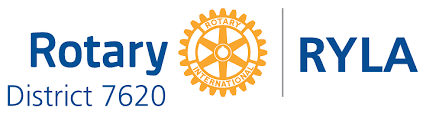 District 7620 EnviroClub Awards 2024Application Form – Gold AwardA Gold Award is the third of three levels of recognition of your club’s environmental achievements. To receive a Gold Award in 2024, a Club must have received a Gold or Silver Award in 2023. The District 7620 Environment and Awards Committees will review your application based on criteria at the appropriate level for the Award. The Committees will then make a recommendation to the District Governor who will make the final decision as to whether your club receives this level of Award. Refer to the EnviroClub Awards Information Pack for further details about requirements and assessment criteria. Please complete all sections below. Digital signatures are welcome. Please send the completed forms to d7620environmentcommittee@gmail.com by March 31, 2024. Summarise your club’s submission for a GOLD Award belowHas your Club launched TWO new major Environmental projects within the last one year or improved TWO existing major ones and explore ways to increase their effectiveness? Please list all current environmental activities, projects, and events by the club or individualsPlease continue in this space as needed:Please include photos of your environment projects or events	Planned environmental activities?(Required for a Plus (+) Gold Award only)We will add a plus (+) to every Club for their Gold EnviroClub Award if they achieve one of the following: Sign Rotary Club Pollinator Resolution and Pollinator Activity Pledge (if not signed earlier in 2023). Clubs that signed the pledge in 2023 and have built a garden since then will be eligible for the “+” in 2024.  Enter information on Club’s environment projects into the global Rotary environmental projects database named i-ROTREE. For more information on i-rotree, visit https://irotree.org// and create a user id. Please contact District Environment Committee in case you may need help with user id.  For learning how to enter data, Click here (Data can be entered by any club member) Have at least three (3) Club member join the Rotary Action Group on Environment and Sustainability; ESRAG. For membership visit: https://esrag.org/membership/Reach 75% of Club members (or min 30 members for big Clubs) to report that they measured their ecological footprint using a calculator (here is one that we suggest: https://www.footprintcalculator.org/ )For Plus (+) Gold Award, please demonstrate evidence on achieving one of the four actions listed above within the space below. Rotary Club NameRotary YearName of Club Environment Committee ChairClub Environment Committee formedYESNoSignature of Club Environment Committee ChairName and signature of Club PresidentDateFor official use onlyFor official use onlyDate receivedDate considered by District Environment and Awards CommitteesCommittee’s observations and recommendationsDate approved by District GovernorInitials of District GovernorDate Award presented to club